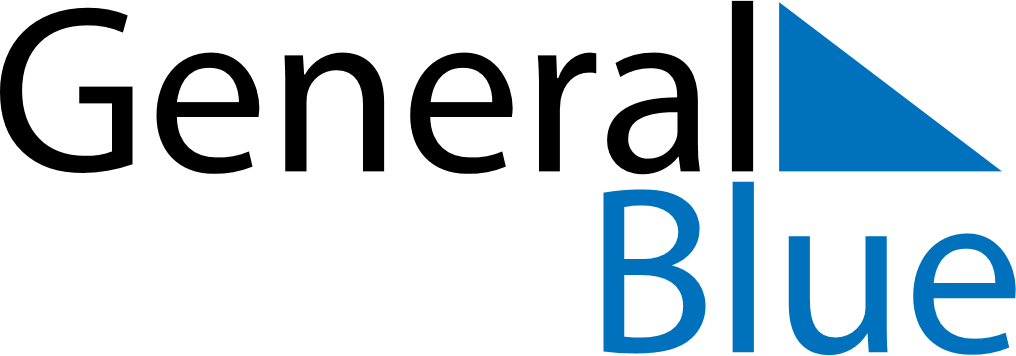 November 2024November 2024November 2024November 2024November 2024November 2024Fritz Creek, Alaska, United StatesFritz Creek, Alaska, United StatesFritz Creek, Alaska, United StatesFritz Creek, Alaska, United StatesFritz Creek, Alaska, United StatesFritz Creek, Alaska, United StatesSunday Monday Tuesday Wednesday Thursday Friday Saturday 1 2 Sunrise: 9:26 AM Sunset: 6:10 PM Daylight: 8 hours and 44 minutes. Sunrise: 9:29 AM Sunset: 6:08 PM Daylight: 8 hours and 39 minutes. 3 4 5 6 7 8 9 Sunrise: 8:31 AM Sunset: 5:05 PM Daylight: 8 hours and 34 minutes. Sunrise: 8:34 AM Sunset: 5:03 PM Daylight: 8 hours and 29 minutes. Sunrise: 8:36 AM Sunset: 5:00 PM Daylight: 8 hours and 24 minutes. Sunrise: 8:39 AM Sunset: 4:58 PM Daylight: 8 hours and 19 minutes. Sunrise: 8:41 AM Sunset: 4:55 PM Daylight: 8 hours and 14 minutes. Sunrise: 8:44 AM Sunset: 4:53 PM Daylight: 8 hours and 9 minutes. Sunrise: 8:46 AM Sunset: 4:51 PM Daylight: 8 hours and 4 minutes. 10 11 12 13 14 15 16 Sunrise: 8:49 AM Sunset: 4:48 PM Daylight: 7 hours and 59 minutes. Sunrise: 8:51 AM Sunset: 4:46 PM Daylight: 7 hours and 54 minutes. Sunrise: 8:54 AM Sunset: 4:44 PM Daylight: 7 hours and 49 minutes. Sunrise: 8:56 AM Sunset: 4:42 PM Daylight: 7 hours and 45 minutes. Sunrise: 8:59 AM Sunset: 4:39 PM Daylight: 7 hours and 40 minutes. Sunrise: 9:01 AM Sunset: 4:37 PM Daylight: 7 hours and 35 minutes. Sunrise: 9:04 AM Sunset: 4:35 PM Daylight: 7 hours and 31 minutes. 17 18 19 20 21 22 23 Sunrise: 9:06 AM Sunset: 4:33 PM Daylight: 7 hours and 26 minutes. Sunrise: 9:09 AM Sunset: 4:31 PM Daylight: 7 hours and 22 minutes. Sunrise: 9:11 AM Sunset: 4:29 PM Daylight: 7 hours and 18 minutes. Sunrise: 9:13 AM Sunset: 4:27 PM Daylight: 7 hours and 13 minutes. Sunrise: 9:16 AM Sunset: 4:25 PM Daylight: 7 hours and 9 minutes. Sunrise: 9:18 AM Sunset: 4:23 PM Daylight: 7 hours and 5 minutes. Sunrise: 9:20 AM Sunset: 4:22 PM Daylight: 7 hours and 1 minute. 24 25 26 27 28 29 30 Sunrise: 9:23 AM Sunset: 4:20 PM Daylight: 6 hours and 57 minutes. Sunrise: 9:25 AM Sunset: 4:18 PM Daylight: 6 hours and 53 minutes. Sunrise: 9:27 AM Sunset: 4:17 PM Daylight: 6 hours and 49 minutes. Sunrise: 9:29 AM Sunset: 4:15 PM Daylight: 6 hours and 45 minutes. Sunrise: 9:31 AM Sunset: 4:14 PM Daylight: 6 hours and 42 minutes. Sunrise: 9:34 AM Sunset: 4:12 PM Daylight: 6 hours and 38 minutes. Sunrise: 9:36 AM Sunset: 4:11 PM Daylight: 6 hours and 35 minutes. 